به نام ایزد  دانا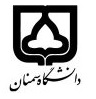 (کاربرگ طرح درس)                   تاریخ بهروز رسانی:               دانشکده     علوم انسانی                                               نیمسال اول سال تحصیلی 99-98بودجهبندی درسمقطع: کارشناسی■  کارشناسی ارشد□  دکتری□مقطع: کارشناسی■  کارشناسی ارشد□  دکتری□مقطع: کارشناسی■  کارشناسی ارشد□  دکتری□تعداد واحد: نظری 2تعداد واحد: نظری 2فارسی: علوم بلاغی 3 (بدیع)  فارسی: علوم بلاغی 3 (بدیع)  نام درسپیشنیازها و همنیازها: نداردپیشنیازها و همنیازها: نداردپیشنیازها و همنیازها: نداردپیشنیازها و همنیازها: نداردپیشنیازها و همنیازها: نداردلاتین: لاتین: نام درسشماره تلفن اتاق:شماره تلفن اتاق:شماره تلفن اتاق:شماره تلفن اتاق:مدرس: سید رضا میراحمدیمدرس: سید رضا میراحمدیمدرس: سید رضا میراحمدیمدرس: سید رضا میراحمدیمنزلگاه اینترنتی:منزلگاه اینترنتی:منزلگاه اینترنتی:منزلگاه اینترنتی:پست الکترونیکی                                                       rmirahmadi@semnan.ac.ir  پست الکترونیکی                                                       rmirahmadi@semnan.ac.ir  پست الکترونیکی                                                       rmirahmadi@semnan.ac.ir  پست الکترونیکی                                                       rmirahmadi@semnan.ac.ir  برنامه تدریس در هفته و شماره کلاس: یکشنبه 13.30 تا 15.30برنامه تدریس در هفته و شماره کلاس: یکشنبه 13.30 تا 15.30برنامه تدریس در هفته و شماره کلاس: یکشنبه 13.30 تا 15.30برنامه تدریس در هفته و شماره کلاس: یکشنبه 13.30 تا 15.30برنامه تدریس در هفته و شماره کلاس: یکشنبه 13.30 تا 15.30برنامه تدریس در هفته و شماره کلاس: یکشنبه 13.30 تا 15.30برنامه تدریس در هفته و شماره کلاس: یکشنبه 13.30 تا 15.30برنامه تدریس در هفته و شماره کلاس: یکشنبه 13.30 تا 15.30اهداف درس: آشنایی با فن.ن و صنایع بدیع لفظی و معنویاهداف درس: آشنایی با فن.ن و صنایع بدیع لفظی و معنویاهداف درس: آشنایی با فن.ن و صنایع بدیع لفظی و معنویاهداف درس: آشنایی با فن.ن و صنایع بدیع لفظی و معنویاهداف درس: آشنایی با فن.ن و صنایع بدیع لفظی و معنویاهداف درس: آشنایی با فن.ن و صنایع بدیع لفظی و معنویاهداف درس: آشنایی با فن.ن و صنایع بدیع لفظی و معنویاهداف درس: آشنایی با فن.ن و صنایع بدیع لفظی و معنویامکانات آموزشی مورد نیاز:امکانات آموزشی مورد نیاز:امکانات آموزشی مورد نیاز:امکانات آموزشی مورد نیاز:امکانات آموزشی مورد نیاز:امکانات آموزشی مورد نیاز:امکانات آموزشی مورد نیاز:امکانات آموزشی مورد نیاز:امتحان پایانترمامتحان میانترمارزشیابی مستمر(کوئیز)ارزشیابی مستمر(کوئیز)فعالیتهای کلاسی و آموزشیفعالیتهای کلاسی و آموزشینحوه ارزشیابینحوه ارزشیابی50 درصد35 درصد15 درصد15 درصددرصد نمرهدرصد نمرهجواهر البلاغة لأحمد الهاشمي/ الإيضاح في علوم البلاغة، / البلاغة العربية في ثوبها الجديد/ البلاغة الواضحةجواهر البلاغة لأحمد الهاشمي/ الإيضاح في علوم البلاغة، / البلاغة العربية في ثوبها الجديد/ البلاغة الواضحةجواهر البلاغة لأحمد الهاشمي/ الإيضاح في علوم البلاغة، / البلاغة العربية في ثوبها الجديد/ البلاغة الواضحةجواهر البلاغة لأحمد الهاشمي/ الإيضاح في علوم البلاغة، / البلاغة العربية في ثوبها الجديد/ البلاغة الواضحةجواهر البلاغة لأحمد الهاشمي/ الإيضاح في علوم البلاغة، / البلاغة العربية في ثوبها الجديد/ البلاغة الواضحةجواهر البلاغة لأحمد الهاشمي/ الإيضاح في علوم البلاغة، / البلاغة العربية في ثوبها الجديد/ البلاغة الواضحةمنابع و مآخذ درسمنابع و مآخذ درستوضیحاتمبحثشماره هفته آموزشیبررسی چند صنعت بدیع معنوی1بررسی چند صنعت بدیع معنوی2بررسی چند صنعت بدیع معنوی3بررسی چند صنعت بدیع معنوی4بررسی چند صنعت بدیع معنوی5بررسی چند صنعت بدیع معنوی6بررسی چند صنعت بدیع معنوی7بررسی چند صنعت بدیع معنوی8بررسی چند صنعت بدیع معنوی9بررسی چند صنعت بدیع معنوی10بررسی چند صنعت بدیع لفظی11بررسی چند صنعت بدیع لفظی12بررسی چند صنعت بدیع لفظی13بررسی چند صنعت بدیع لفظی14بررسی سرقات شعري15بررسی اقتباس/ تلميح/ تضمين16